Adobe Animate Shortcuts/Hotkeys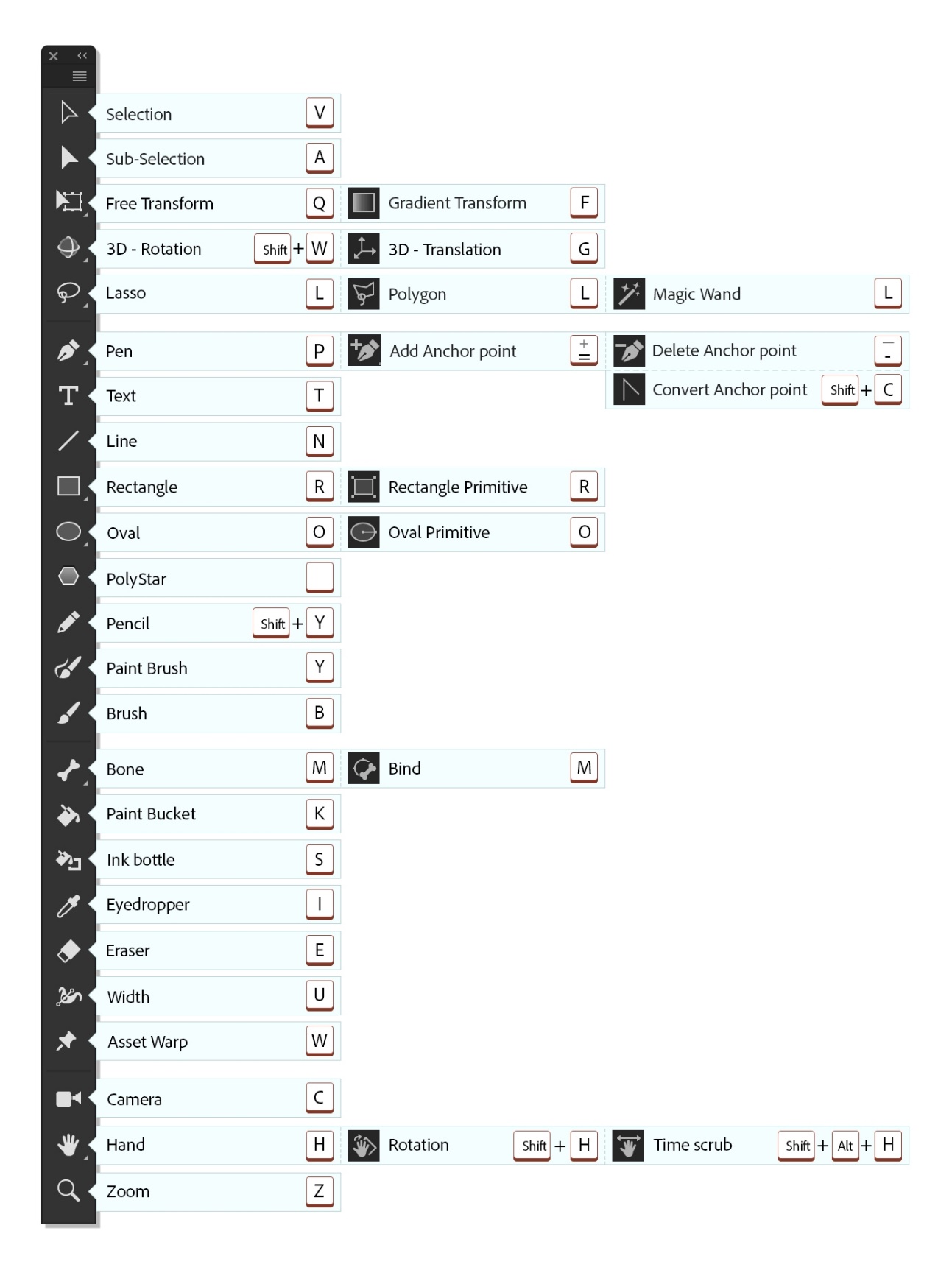 FileViewWindowsEdit and modifyMiscellaneous actionsActionWindowsImport Image/Sound/etc... + 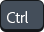 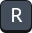 Export Movie +  +  +  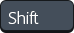 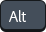 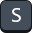 Open as Library +  + 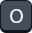 ActionWindowsView movie at 100% size + 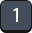 Show Frame + 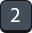 Show All + 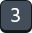 ActionWindowsShow/Hide Library + 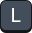 Comment selection + 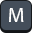 Toggle between Edit Movie and Edit Symbol Mode + 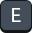 Show/Hide Timeline +  + 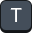 ActionWindowsGroup + 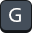 Ungroup + + Break Apart +  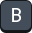 Paste in Place +  + 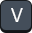 Duplicate + 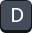 Select All + 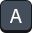 Deselect All +  + Import Library +  + Align Window + 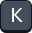 Save As +  + Scale and Rotate ++ Remove Transform +  + 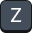 Move Ahead + 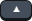 Move Behind + 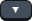 Bring to Front +  + Send to Back +  + Show or hide Transform Panel + Narrower letterspacing (kerning) ++ 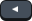 Wider letterspacing (kerning) ++ 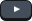 ActionRemove rotation or scaling from the selected objects  +    +  Rotate the selection to 90 degrees left   +    +  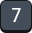 Scale and/or rotate the selection using numeric values   +    +  Auto formats the editor code  +    +  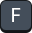 Show hidden characters   +    +  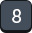 suppresses highlighting of selected items   +    +  Show or hide the rulers   +    +    +  Show Frame Script Navigator    +    +  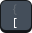 Show or hide the tweening shape hints   +    +  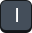 Show a smaller area of the drawing with more detail   +  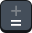 Show a larger area of the drawing with less detail    +  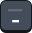 Show or hide the Align panel  +  Show or hide the Color panel   +    +  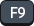 Show or hide the Compiler Errors panel    +  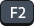 Open a new window in the front most simulation that is a duplicate of the active window   +    +  Show or hide the History panel   +  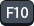 Show or hide Info Panel   +  Show or hide the Library panel for this document   +  Show or hide the Property Inspector   +  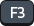 Show or change a list of the scenes in the current movie  + Select colors from swatches and manage swatches   +  Show or hide the animation timeline and layers controls   +    +  Show or hide the drawing toolbar   +  Increase onion skin marker size on both directions equally    +  drag towards right/leftShifts the entire range of onion skin markers to the right/left respectively.    +  drag towards right/left